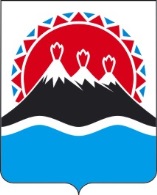 П О С Т А Н О В Л Е Н И ЕПРАВИТЕЛЬСТВА КАМЧАТСКОГО КРАЯ             г. Петропавловск-КамчатскийО внесении изменений в постановление Правительства Камчатского края от 23.04.2018 № 167-П «Об утверждении Порядка предоставления из краевого бюджета субсидий некоммерческим организациям в Камчатском крае в целях финансового обеспечения деятельности, связанной с реализацией отдельных мероприятий государственной программы Камчатского края «Развитие экономики и внешнеэкономической деятельности Камчатского края», утвержденной Постановлением Правительства Камчатского края от 29.11.2013 № 521-П»ПРАВИТЕЛЬСТВО ПОСТАНОВЛЯЕТ: 1. Внести в Постановление Правительства Камчатского края от 23.04.2018 № 167-П «Об утверждении Порядка предоставления из краевого бюджета субсидий некоммерческим организациям в Камчатском крае в целях финансового обеспечения деятельности, связанной с реализацией отдельных мероприятий государственной программы Камчатского края «Развитие экономики и внешнеэкономической деятельности Камчатского края», утвержденной Постановлением Правительства Камчатского края от 29.11.2013 № 521-П» следующие изменения:1) В приложении:а) часть 2 изложить в следующей редакции:«2. Целью предоставления субсидии является финансовое обеспечение затрат в связи с выполнением работ, оказанием услуг, направленных на реализацию мероприятий, указанных в части 1 настоящего Порядка, включая расходы на оплату труда и приобретение основных средств, предназначенных для использования при выполнении работ или оказании услуг направленных на реализацию мероприятий, указанных в части 1 настоящего Порядка.».2. Настоящее постановление вступает в силу через 10 дней после дня его официального опубликования.Губернатор Камчатского края                                                               В.И. ИлюхинСогласовано:ИсполнительМакаров Илья НиколаевичТел. (84152) 42-43-12 Агентство инвестиций и предпринимательства Камчатского краяПОЯСНИТЕЛЬНАЯ ЗАПИСКА к проекту постановления Правительства Камчатского края «О внесении изменений в постановление Правительства Камчатского края от 23.04.2018 № 167-П «Об утверждении Порядка предоставления из краевого бюджета субсидий некоммерческим организациям в Камчатском крае в целях финансового обеспечения деятельности, связанной с реализацией отдельных мероприятий государственной программы Камчатского края «Развитие экономики и внешнеэкономической деятельности Камчатского края», утвержденной Постановлением Правительства Камчатского края от 29.11.2013 № 521-П»»Проект постановления Правительства Камчатского края разработан в целях уточнения направлений расходования субсидий, предоставленных из краевого бюджета некоммерческим организациям в Камчатском крае в целях финансового обеспечения деятельности, связанной с реализацией отдельных мероприятий государственной программы Камчатского края «Развитие экономики и внешнеэкономической деятельности Камчатского края», утвержденной Постановлением Правительства Камчатского края от 29.11.2013 № 521-П».31.01.2019 года проект постановления Правительства Камчатского края размещен на Едином портале проведения независимой антикоррупционной экспертизы и общественного обсуждения проектов нормативных правовых актов Камчатского края для проведения в срок по 08.02.2019 года независимой антикоррупционной экспертизы. Настоящий проект постановления Правительства Камчатского края не подлежит оценке регулирующего воздействия в соответствии с постановлением Правительства Камчатского края от 06.06.2013 № 233-П «Об утверждении Порядка проведения оценки регулирующего воздействия проектов нормативных правовых актов Камчатского края и экспертизы нормативных правовых Камчатского краю». Реализация данного проекта постановления Правительства Камчатского края не потребует выделения дополнительных средств краевого бюджета. №Заместитель Председателя          Правительства Камчатского края М.А. Суббота«___»_________2019Руководитель Агентства инвестиций и предпринимательства Камчатского краяО.В. Герасимова«___»_________2019Начальник Главного правового управления Губернатора и Правительства Камчатского края                   С.Н. Гудин«___»_________2019